Grant County Natural Hazard Mitigation Planning Meeting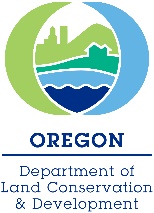 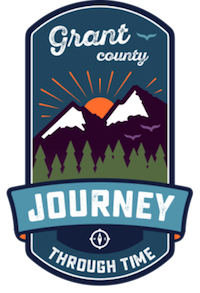  Please join our meeting to participate in the Grant County NHMP.  The meeting will be held by conference call on Tuesday the 12th of May from 11:00 AM – 1:00 PMThe public is encouraged to participate.  The completed draft will be available through the websites of Grant County, the City of John Day, the Grant Education Service District and the Grant Soil and Water Conservation District.This is likely to be the final Steering Committee meeting.  Additional meetings to adopt the plan will take place in Grant County, the City of John Day, the Grant Soil and Water Conservation District and the Grant Education Service District following FEMA’s approval of the plan. Join Zoom MeetingMeeting URL: https://us02web.zoom.us/j/99172788386?pwd=UHk5MWNFWG9EZ2Jpb3E4aE82alhiZz09Meeting ID:  991 7278 8386Password:  433574ORJoin by Telephone: 877 853 5257 or 888 683 5191 or 855 880 1246 (All #’s are Toll Free)